Başarılar Dilerim.1-)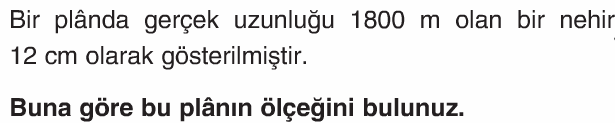 2-)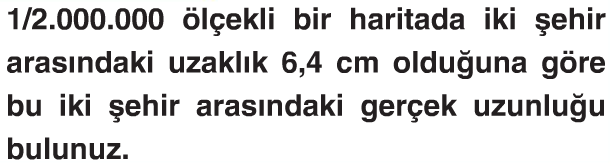 3-)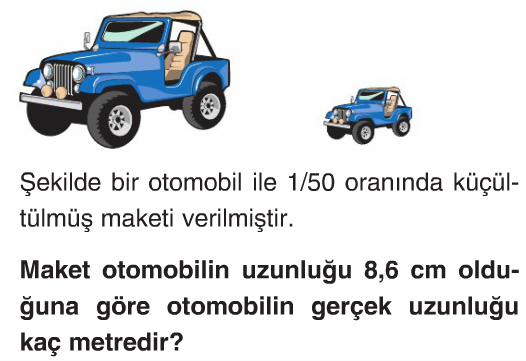 4-)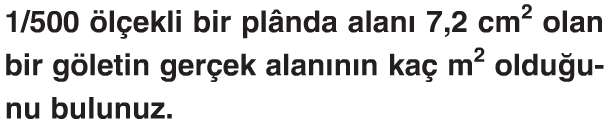 5-)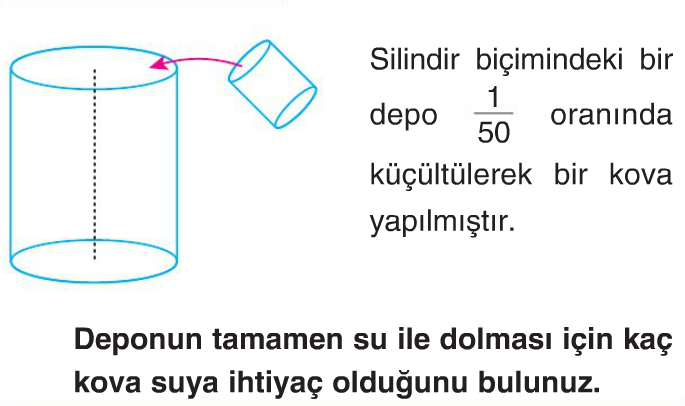 6-)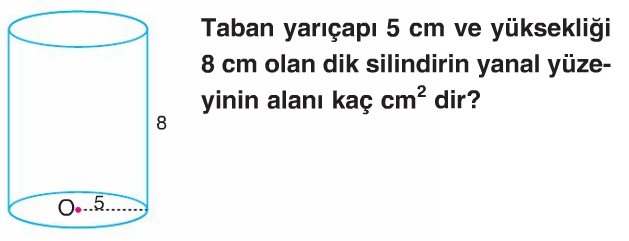 7-)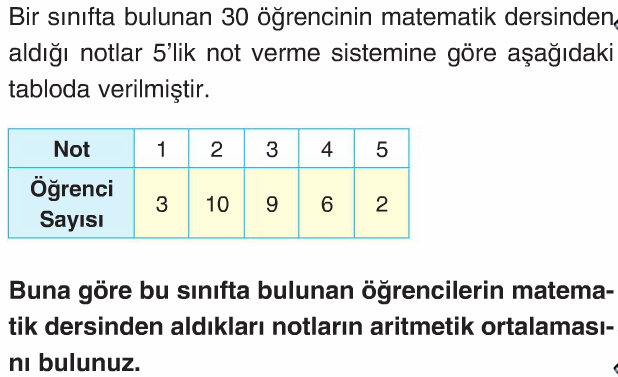 8-)Aşağıda verilen grafiğe göre 3 ve yukarısı alanlar başarılı kabul edildiğinde sınıfın Dil ve Anlatım dersindeki başarı yüzdesi kaçtır?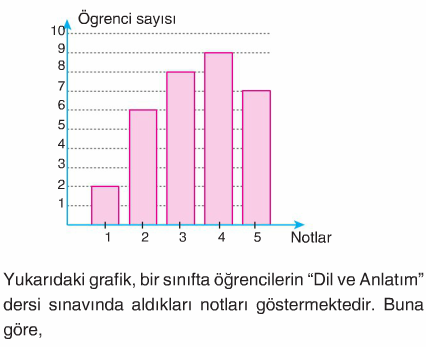 9-) Çap uzunluğu 10 cm olan kürenin hacmini bulunuz.10-) Uzayda sabit bir noktaya olan uzaklıkları 5 cm olan noktaların oluşturduğu cismin yüzey alanını bulunuz.